График движения автобусов 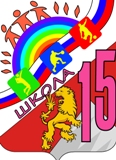 МАОУ «СОШ № 15»со 2 сентября 2021 годаПОДВОЗ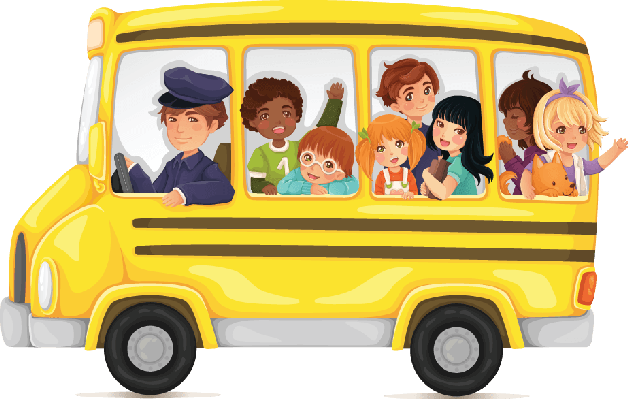 График движения автобусов МАОУ «СОШ № 15»со 2 сентября 2021 годаРАЗВОЗ1 автобус2 автобус3 автобус1 рейс1 рейс1 рейс7.40 - Больница7.40 - Некрасово7.45 - Администрация7.42 - Белинская7.45 - Углеуральская8.00 - Администрация7.50 – Администрация7.55 - Администрация8:15 - Администрация7.55 – Школа №158.00 – Школа №152 рейс2 рейс2 рейс8.10 – Больница8.15 – Некрасово8.30 – Администрация8.12 – Белинского8.25 – Углеуральская8.20 – Администрация8.30 – Администрация8.30 – Школа №158.35 – Школа №153 рейс3 рейс-9.25 - Углеуральская9.35 - Администрация9.35 - Больница9.45 - Администрация9.40 - Администрация9.45 – Школа №15пнвт, чт, птср13.4013.2513.0514.3014.2013.5515.2015.1514.4516.1016.1015.35по 35 мин.по 30 мин.12.3512.1513.2513.0014.1513.4514.5514.20